Муниципальное общеобразовательное учреждение
«Шухободская школа»УТВЕРЖДАЮ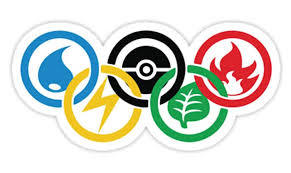 Директор МОУ «Шухободская школа»___________________Исакова С.А.ПРОГРАММАЛЕТНЕГО ПРИШКОЛЬНОГО ОЗДОРОВИТЕЛЬНОГО ЛАГЕРЯ«ОЛИМПИЙСКАЯ ДЕРЕВНЯ»С ПРОФИЛЬНЫМ спортивным ОТРЯДОМРазработала:зам. директора по ВР Ларионова С.С.2018 год.Информационная карта программы.Актуальность. Проходившие в этом году олимпийские игры заставили нас задуматься о важности прошедшего мероприятия, и мы приняли решение создать летний пришкольный оздоровительный лагерь «ОЛИМПИЙСКАЯ ДЕРЕВНЯ». Ведь летний лагерь является, с одной стороны, формой организации свободного времени детей разного возраста, пола и уровня развития, с другой – пространством для оздоровления, развития художественного, технического, социального творчества.Пояснительная запискаДетство - время активного физического, социального и духовного "развертывания" растущего человека и освоения им социокультурных достижений и ценностей, период пробы и самоопределения в постоянно расширяющихся и усложняющихся контактах. Физическая культура и спорт играют огромную роль в жизни современного общества. Они не только укрепляют здоровье нации, но и воспитывают мужество, волю, упорство в достижении цели, умение не пасовать перед трудностями и честью выходить из непростых ситуаций.   Физкультура и спорт помогли тысячам граждан воспитать в себе силу воли, целеустремленность, выдержку, самодисциплину, коллективизм, товарищество, дружбу, взаимовыручку и другие качества. Народная мудрость гласит: «Здоровье - всему голова». Здоровье - бесценный дар природы, источник счастья. Но всякая народная мудрость будет краше и звонче, если ей будет сопутствовать человеколюбие, гуманизм, сочувствие, милосердие.Исходя из этого для реализации данной программы, мы ставим следующие цели:1. Укрепление и сохранение здоровья, формирование здорового образа жизни учащихся при помощи организации отдыха и оздоровления учащихся школы в летний период.2. Создание условий для организованного отдыха учащихся в летний период, посредством формирования у подростков социальной активности.Главная задача - создание условий для активного отдыха, общения со сверстниками, восстановления сил, укрепления здоровья, приобретения жизненно важных навыков.Задачи программы:- вовлекать в систематические занятия физической культурой и спортом всех детей, отдыхающих в лагере;- создать условия для укрепления здоровья, физической выносливости;- вовлечь детей в активную спортивно-оздоровительную деятельность;- обеспечить длительное пребывание детей на воздухе.- воспитывать у детей осознанную потребность в здоровье и здоровом образе;- развивать эмоциональную сферу и творческие способности ребенка через игры, аттракционы, шуточные вопросы, веселые задания, конкурсы и загадки; - воспитывать умения сопереживать и работать в коллективе; - укреплять здоровье детей через режим, питание, и спортивные соревнования на свежем воздухе;-  утверждать в сознании школьников нравственные и культурные ценности;- пропагандировать физическую культуру и спорт среди учащихся, как важные средства укрепления их здоровья.- воспитывать гордость за свою Родину участницу олимпийских игр 2018 года;- познакомить с историей возникновения Олимпийских игр;- приобщать ребят к творческим видам деятельности, развивающими творческое мышление;- знакомить с историей олимпийского движения через блок тематических бесед;- совершенствовать навыки детей в проектной деятельности.  -создавать систему физического оздоровления детей в условиях временного коллектива;-    формировать у школьников навыки общения и толерантности;                                                                                                                - развивать  и укреплять  связи  школы, семьи  и внешкольных учреждений.Сроки и условия пребывания По продолжительности программа является краткосрочной, то есть реализуется в течение лагерной смены. Программа рассчитана на обучающихся 1- 7 классов. Количество детей в лагере – 40 человека.  Продолжительность смены- 18 дней. 1 отряд – профильный, спортивной направленности.Направления деятельности физическое и духовного развития детей, познавательной и трудовой деятельности средствами игры: художественно – творческое; музыкальное; трудовая деятельность; физкультурное;  досуговое; оздоровительное; патриотическое; нравственное;  интеллектуальное;  правовое;  тематическое; профилактическое.ПринципыПрограмма летнего оздоровительного профильного лагеря с профильным отрядом опирается на следующие принципы:1. Принцип гуманизации отношений: построение всех отношений на основе уважения и доверия к человеку, на стремлении привести его к успеху. Через идею гуманного подхода к ребенку, родителям, сотрудникам лагеря необходимо психологическое переосмысление всех основных компонентов педагогического процесса.   2. Принцип соответствия типа сотрудничества психологическим возрастным особенностям обучающихся и типу ведущей деятельности: результатом деятельности воспитательного характера в лагере является сотрудничество ребенка и взрослого, которое позволяет воспитаннику лагеря почувствовать себя творческой личностью.   3. Принцип демократичности: участие всех детей и подростков в программе развития творческих способностей.  4. Принцип дифференциации воспитания: дифференциация в рамках летнего оздоровительного лагеря предполагает:- отбор содержания, форм и методов воспитания в соотношении с индивидуально-психологическими особенностями детей;- создание возможности переключения с одного вида деятельности на другой в рамках смены (дня);- взаимосвязь всех мероприятий в рамках тематики дня;- активное участие детей во всех видах деятельности.   5. Принцип творческой индивидуальности: творческая индивидуальность – это характеристика личности, которая в самой полной мере реализует, развивает свой творческий потенциал.Кадровое обеспечение.В соответствии со штатным расписанием в реализации программы участвуют:начальник лагеря С.С.Ларионовавоспитатели Н.М. Попова, Е.Н.ФилимоноваМетодические условия предусматривают:наличие необходимой документации, программы, планы;проведение инструктивно-методических сборов с педагогами до начала лагерной смены;коллективные творческие дела;творческие мастерские;индивидуальная работа;деловые и ролевые игры;диагностикаОрганизационно-педагогическая деятельность:- комплектование штата лагеря кадрами- участие в семинарах по организации летнего отдыха для начальников лагерей- совещание при директоре по организации летнего отдыха учащихся- проведение инструктажей с воспитателями по технике безопасности и охране здоровья детей- проведение родительских собраний «Занятость учащихся летом»ЭТАПЫ РЕАЛИЗАЦИИ ПРОГРАММЫОжидаемые результаты:Основной результат работы - формирование в ходе деятельности более ответственной, адаптированной, толерантной и здоровой личности. - общее оздоровление воспитанников, укрепление их здоровья; - укрепление физических и психологических сил детей и подростков;                                                                                                                      - развитие лидерских и организаторских качеств;                                                                                                                                                        - приобретение новых знаний и расширение кругозора детей;                                                                                                                                - развитие творческих способностей, детской самостоятельности и самодеятельности;                                                                                                                           - получение участниками смены умений и навыков  индивидуальной и коллективной творческой и трудовой деятельности, социальной активности;                                                                                                                                                                                                  - развитие коммуникативных способностей и толерантности;                                                                                                                                  - повышение творческой активности детей путем вовлечения их в социально-значимую деятельность;                                                                                                                                        - повышение общей культуры учащихся, привитие им социально-нравственных норм;                                                                                                                                                - личностный рост участников смены.                                                                                                                                                                       - формирование у учащихся осознанной потребности в здоровом образе жизни;                                                                                                   - повышение интереса школьников к занятиям  спортом.Структура лагеря:Лагерь состоит из 3 отрядов, названия которым дадут дети в 1 организационный день. 1 отряд – профильный, спортивной направленности.Важным условием является творческий подход, заинтересованность, тактичность воспитателей. Они обеспечивают координацию всей деятельности, собирают ребят и распределяют между ними обязанности, организуют их работу, контролируют  эмоциональную  и физическую нагрузки в течение каждого дня; четко распределяют обязанности и время между всеми участниками лагеря;   моделируют и создают ситуацию успеха при общении разных категорий детей и взрослых;  проводят ежедневную рефлексию с возможностью для каждого участника лагеря высказать свое мнение о прошедшем дне, уважать личность ребенка, его позицию; учитывать  особенности  каждой личности; принять ребенка таким, каков он есть, в его своеобразии и индивидуальности; отмечать достоинства каждого ребенка;  не навязывать свои мысли ребенку, а высказывать суждения, не приказывать, а советовать;  вести ребенка к самоанализу, к рефлексии; проявлять искренний  интерес к словам ребенка, его переживаниям, слушать и понимать его;                                                                                                                                                                                                                                                                                                                                                                                                                                                                                                                                                                                                                                                                                                                                                                                                                                                                                                  обеспечивать безусловную  безопасность всех мероприятий.Место проведения:                                                                                                                                                                                                                    -в игровой комнате,                                                                                                                                                                                                          - на спортивной площадке,                                                                                                                                                                                                                      - на школьном дворе,                                                                                                                                                                                                          - в библиотеке,                                                                                                                                                                                                                 - в доме культуры.                                                                                                                                                                                                                                                                                                                                                       Наглядное оформление лагеряНазвание лагеря, эмблема.Названия отрядов, эмблемы.Стенд, отражающий жизнь лагеря:Рубрики:Режим дняУголок здоровья«Календарь настроения»План на день«Поздравляем!» (итоги конкурсов, спортивных соревнований)Используемое оборудование и материалы:Бумага для печатания, ручки карандаши, фломастеры.Цветная бумага.Тетради для записи воспоминаний, тетрадь фотофиксаций.Ватманские листы, скотч.Папки для хранения собранных материалов, письменных документов, фотографий, писем.Цифровой фотоаппарат.Компьютер, Принтер.Спортивный инвентарь.Режим дняПлан работы.1 июня «День улыбок»4,5,6 подготовка к открытию Олимпийских игр и к Олимпийским играм.4 июня «День любителей лета». 5 июня «День юного эколога»6 июня «День Пушкинистов»7 июня «Открытие олимпийских игр», «День спортсмена».8 июня «День водных соревнований.»9 июня «День исследователя» 13 июня «День России»14 июня «День добрых дел»15 июня «День искусствоведов.»18 июня «День юных учёных»19 июня «День Путешественника» 20 июня «День юмориста»21 июня «День ЮнТуриста»22 июня «Памятный день»25 июня «День юного изобретателя»26 июня  «Лазертаг» 27 июня «День обнимашек»ЛИТЕРАТУРАДереклеева Н. И. Двигательные игры, тренинги и уроки здоровья. 1- 5 классы.  М.: ВАКО, 2004. Картушина М. Ю. Зеленый огонек здоровья.  СПб.: ДЕТСТВО-ПРЕСС, 2004. Кретова Е. А. Как быть здоровым (из зарубежного опыта обучения принципам здорового образа жизни): Пер. с англ.                         М.: Медицина, 1990. Организация и оценка здоровьесберегающей деятельности образовательных учреждений. Руководство для работников системы общего образования.  М.: Московский городской фонд поддержки школьного книгоиздания, 2004. Синягина. Н. Ю. Как сохранить и укрепить здоровье детей: психол. установки и упражнения.  М.: Гуманитар. изд. центр «ВЛАДОС», 2004.Майорова Н.П. Обучение жизненно важным навыкам. СПб, 20011Островок безопасности./ Под ред. О.А.Минич, О.А. Хаткевич. Минск, 2004. Профилактика злоупотребления психоактивными веществами. / Под ред. Г.Н.Тростанецкой, А.А.Гериш. М., 2002.1.Полное название программыПрограмма пришкольного оздоровительного лагеря с профильным спортивным отрядом «Олимпийская деревня» на базе МОУ «Шухободская школа»2.Цель программы1. Укрепление и сохранение здоровья, формирование здорового образа жизни учащихся при помощи организации отдыха и оздоровления учащихся школы в летний период.2. Создание условий для организованного отдыха учащихся в летний период, посредством формирования у подростков социальной активности.3.Направление деятельности1.Физкультурно-оздоровительная деятельность.4.Краткое содержание программыПрограмма содержит: мероприятия, реализующие Программу; ожидаемые результаты и условия реализации; приложения5.Место реализацииПришкольный оздоровительный лагерь с дневным пребыванием в с. Шухободь6.Количество, возраст обучающихся.учащихся с 7 до 15 лет.7.Сроки проведения1 июня- 27 июня 2018 годаНазвание этапа, длительностьСодержание деятельностиСредства и форма деятельностиПодготовительный (январь-май)-разработка программы лагеря;-подготовка методических материалов для участников лагеря;-разработка анкет;-оповещение УО о проведении лагерной смены;-набор участников.-проведение заседаний организационной группы;Организационный период смены -1 день- деление на отряды.-знакомство с правилами жизнедеятельности лагеря, игровое знакомство участников смены;-формирование органов самоуправления.-открытие смены;-презентация программы смены;-проведение игр на знакомство в отряде;-обще лагерный день знакомств;-проведение огоньков «Расскажи о себе».Основной период смены -реализация основных принципов и идей программы летнего пришкольного оздоровительного лагеря;- поспособствовать активному отдыху детей, толерантному общению со сверстниками, полноценному восстановлению сил, укреплению здоровья, приобретению жизненно важных навыков;-включение детей и подростков в различные виды деятельности;-тренинги;-работа самоуправления;-проведение общелагерных дел;-проведение тематических дней, деловых игр.Итоговый период-подведение итогов достижений отрядов;-анализ качественных изменений, произошедших с участниками смены;- опрос родителей с целью выявления динамики в работе лагеря;- внесение предложение по развитию программы лагеря;- презентация результатов (участие в конкурсе летних пришкольных лагерей)-закрытие смены;-итоговое дело;-обобщающе-проектировочная игра;-проведение аналитической работы в отрядах;-итоговая диагностика.ВремяМероприятиеДевиз мероприятия8.30-9.00Сбор детей, зарядка.С добрым утром, детвора,В лагерь нам спешить пора.Сразу дружно по порядку	Все выходим на зарядку.9.00-9.15Линейка.Горн зовет, теперь пораНа линейку, детвора!9.15 – 9.30ЗавтракВсе за стол! Узнать пора,Чем богаты повара.9.30 -11.00Цикл мероприятий «История Олимпийскогодвижения».Работа по плану отрядов. ОПТ.Интересное занятие –Новые знания об Олимпиаде.11.00 -12.00ДК села Шухободь Тематические КТД, праздники, поездки,Приглашений вы не ждите,На старт скорее выходите.Ждет вас множество забав интересных,Конкурсов, игр и песен чудесных.12.00 -13.00Подвижные игры на свежем воздухе.Час спортсменов – высший класс,Поболейте-ка за нас!13.00 -13.30Отрядное время.Вот пришел веселый час,Здесь играют все у нас!Лучше отряда нет места на свете –Знают об этом олимпийские дети.13.30 -14.00ОбедМы готовимся к победам,За столом серьезный вид.Виден сразу за обедомНаш спортивный аппетит.14.00 -14.30Обсуждение дня. Рефлексия. Снова все собираются,Лучшие награждаются.День закончился, пораУходить нам со двора.Ждет вас лагерь завтра снова,Что-то новое готовя.ВремяМероприятиеПримечания8.30-9.00 Встреча детей, распределение по отрядам, знакомство с вожатым. Зарядка.8.30-9.00 Встреча детей, распределение по отрядам, знакомство с вожатым. Зарядка.9.00-9.15Линейка. Инструктажи «Правила поведения в лагере», «Правила пожарной и электробезопасности», «Правила дорожного движения».9.15-9.30Завтрак.9.30-11.00 “Умей сказать: “Нет!”  профилактическая беседа с социальным педагогом. Суворова И.А.11.00-12.00ДК. «В мире счастливого детства.»12.00-13.00 История появления олимпийских игр. Мультпутешествие.13.00-13.30Отрядное время. Эмблема, девиз, название отряда. Выбор командира отряда. Знакомство с планом отряда. Выбор номеров концертной программы на открытие Олимпийских игр.13.30-14.00Обед14.00-14.30Обсуждение дня. Рефлексия. ВремяМероприятие8.30-9.00 Встреча детей, зарядка.8.30-9.00 Встреча детей, зарядка.9.00-9.15Линейка. «Правила дорожного движения».9.15-9.30Завтрак.9.30 -11.00«Что за прелесть это лето!» (сочиняем стихи о лете)Мишина Н.В.11.00-12.00 «Безопасное колесо»12.00-13.00 «Что такое Олимпиада. Древняя Греция, Олимпийские боги.» Мультпутешествие.13.00-13.30Кружки. Отрядное время. Подготовка к открытию олимпийских игр.13.30-14.00Обед. 14.00-14.30Обсуждение дня. Рефлексия.ВремяМероприятие8.30-9.00 Встреча детей, зарядка.8.30-9.00 Встреча детей, зарядка.9.00-9.15Линейка. Минутка здоровья «Зеленая аптечка» (первая помощь при укусах насекомых)9.15-9.30Завтрак.9.30 -11.00Рекорды природы.Тимченко Н.О.11.00-12.00 ДК. «С кузовком, лукошком по лесным дорожкам» (экологическая игра путешествие)12.00-13.00Игра на местности по станциям «Последний герой».13.00-13.30Кружки. Отрядное время. «Эмблемы Олимпийских игр». Мультпутешествие. Изготовление эмблемы наших олимпийских игр.Подготовка к открытию олимпийских игр.13.30-14.00Обед. 14.00-14.30Обсуждение дня. Рефлексия.ВремяМероприятие8.30-9.00 Встреча детей, зарядка.8.30-9.00 Встреча детей, зарядка.9.00-9.15Линейка. «Правила поведения при возникновении пожара»9.15-9.30Завтрак.9.30 -11.00Литературный турнир.Мишина Н.В.11.00-12.00 ДК. «Под знаком Пушкина» (игровая программа)12.00-13.00Час спортсменов. (тренировки легкоатлетов по различным видам спорта),«Страны, принимающие Олимпийские игры». Мультпутешествие.13.00-13.30Кружки. Отрядное время. Подготовка к открытию олимпийских игр.13.30-14.00Обед. 14.00-14.30Обсуждение дня. Рефлексия.ВремяМероприятие8.30-9.00 Встреча детей, зарядка.8.30-9.00 Встреча детей, зарядка.9.00-9.15Линейка.9.15-9.30Завтрак.9.30 -11.00 Церемония открытия Олимпийских игр.11.00-12.00 ДК. «Как играли в старину?» (познавательно-игровая программа)12.00-13.00Веселые старты. «Виды спорта, входящие в состав Олимпийских игр» Мультпутешествие.13.00-13.30Кружки. Отрядное время. Запуск творческого проекта «Скакалка гигант».13.30-14.00Обед. 14.00-14.30Обсуждение дня. Рефлексия.ВремяМероприятие8.30-9.00 Встреча детей, зарядка.8.30-9.00 Встреча детей, зарядка.9.00-9.15Линейка.9.15-9.30Завтрак.9.30 -11.00 Конкурс рисунков на асфальте «В здоровом теле – здоровый дух»11.00-15.00 Аквапарк «Радужный», город Череповец. 15.00 Обед. Обсуждение дня. Рефлексия.ВремяМероприятие8.30-9.00 Встреча детей, завтрак.8.30-9.00 Встреча детей, завтрак.9.00-13.00 Познавательный центр «Кванториум», г Череповец.13.00-13.30Кружки. Отрядное время. Подготовка к выставке рисунков «Моя малая родина»13.30-14.00Обед. 14.00-14.30Обсуждение дня. Рефлексия.ВремяМероприятие8.30-9.00 Встреча детей, зарядка.8.30-9.00 Встреча детей, зарядка.9.00-9.15Линейка. Выставка рисунков «Моя малая родина».9.15-9.30Завтрак.9.30 -11.00 Викторина Андреева Н.В.11.00-12.00 ДК. «Россия – это я, Россия – это ты, Россия – это мы!» (Игра – путешествие)12.00-13.00 Шашечный турнир. «Олимпиады России» - мультпутешествие посвящённое Дню России.13.00-13.30Кружки. Отрядное время. Подготовка к выставке рисунков «Модные спортсмены»13.30-14.00Обед. 14.00-14.30Обсуждение дня. Рефлексия.ВремяМероприятие8.30-9.00 Встреча детей, зарядка.8.30-9.00 Встреча детей, зарядка.9.00-9.15 Линейка.9.15-9.30Завтрак.9.30 -11.00«Волонтёрство - мода или добро»Андреева Н.В.11.00-12.00 ДК. «О спорт, ты жизнь!» (спортивно-игровая программа)12.00-13.00Соревнования по метанию диска. КТД «Чистый родник»13.00-13.30Кружки. Отрядное время. Подготовка к конкурсу стенгазет «От старта до финиша»13.30-14.00Обед. 14.00-14.30Обсуждение дня. Рефлексия.ВремяМероприятие8.30-9.00 Встреча детей, зарядка.8.30-9.00 Встреча детей, зарядка.9.00-9.15Линейка. Выставка рисунков спортивной моды.9.15-9.30Завтрак.9.30 -11.00 «Литературная гостиная».Гимадутдинова Е.Ю.11.00-12.00 ДК. «Юный кутюрье» (изготовление костюмов из бросового материала и их показ)12.00-13.00Соревнования по стрельбе. Игра «Угадай мелодию» (музыкальная программа о спорте)13.00-13.30Кружки. Отрядное время. Подготовка к конкурсу плакатов «Смех, да и только»13.30-14.00Обед. 14.00-14.30Обсуждение дня. Рефлексия.ВремяМероприятие8.30-9.00 Встреча детей, зарядка.8.30-9.00 Встреча детей, зарядка.9.00-9.15Линейка. 9.15-9.30Завтрак.9.30 -11.00 «Юный химик» Иванова И.Б.11.00-12.00 КВЕСТ «БОТАНИК»12.00-13.00 Соревнования по прыжкам на скакалках. «Олимпийцы России» мультпутешествие.13.00-13.30Кружки. Отрядное время. КТД Изготовление вспомогательного спортивного инвентаря.13.30-14.00Обед. 14.00-14.30Обсуждение дня. Рефлексия.ВремяМероприятие8.30-9.008.30-9.00 Встреча детей, зарядка.8.30-9.008.30-9.00 Встреча детей, зарядка.9.00-9.159.00-9.15Линейка. 9.15-9.309.15-9.30Завтрак.9.30 -11.009.30 -11.00 «Города олимпийских игр» Иванова И.Б.11.00-12.0011.00-12.00 ДК. «В поисках страны здоровья»12.00-13.0012.00-13.00 Соревнования по дартсу.  «Путешествие в Спортландию» (игра по станциям)«Олимпийский огонь» мультпутешествие. 13.00-13.3013.00-13.30Кружки. Отрядное время. Подготовка к конкурсу на лучшую спортивную частушку.13.30-14.0013.30-14.00Обед. 14.00-14.3014.00-14.30Обсуждение дня. Рефлексия.ВремяМероприятие8.30-9.00 Встреча детей, зарядка.8.30-9.00 Встреча детей, зарядка.9.00-9.15Линейка. Выставка плакатов «Смех, да и только»9.15-9.30Завтрак.9.30 -11.00«Детский юмор». Конкурс на лучшую спортивную частушку. Тимченко Н.О.11.00-12.00 ДК. «В страну литературных героев» (игра-путешествие)12.00-13.00Игровая программа «Ералаш».13.00-13.30Кружки. Отрядное время. Проект «видео дневник» (выбор темы, составление плана)13.30-14.00Обед. 14.00-14.30Обсуждение дня. Рефлексия.ВремяМероприятие8.30-9.008.30-9.00 Встреча детей, зарядка.8.30-9.008.30-9.00 Встреча детей, зарядка.9.00-9.159.00-9.15Линейка. «Правила поведения при пеших прогулках»9.15-9.309.15-9.30Завтрак.9.30 -13.309.30 -13.30 «Летний круиз по океану Жизни». (Поход с конкурсной программой)13.30-14.0013.30-14.00Обед. 14.00-14.3014.00-14.30Обсуждение дня. Рефлексия.ВремяМероприятие8.30-9.008.30-9.00 Встреча детей, зарядка.8.30-9.008.30-9.00 Встреча детей, зарядка.9.00-9.159.00-9.15Линейка. 9.15-9.309.15-9.30Завтрак.9.30 -11.009.30 -11.00 «В память о том дне» Митинг, вахта памяти. Уханова Г.А.11.00-12.0011.00-12.00 ДК. «День памяти и скорби»12.00-13.0012.00-13.00Соревнования на прыгучесть. «Олимпийские чемпионы-участники ВОВ»13.00-13.3013.00-13.30Кружки. Отрядное время. Творческий проект «Скакалка гигант»13.30-14.0013.30-14.00Обед. 14.00-14.3014.00-14.30Обсуждение дня. Рефлексия.ВремяМероприятие8.30-9.00 Встреча детей, зарядка.8.30-9.00 Встреча детей, зарядка.9.00-9.15Линейка. Итоги проекта «Скакалка гигант»9.15-9.30Завтрак.9.30 -11.00 Праздник-перевертыш «Все наоборот».11.00-12.00 Квест-игра "Искатели клада"12.00-13.00 Авиашоу. (изготовление самолётиков различных моделей и их запуск)13.00-13.30Кружки. Отрядное время. Работа над видео дневником.13.30-14.00Обед. 14.00-14.30Обсуждение дня. Рефлексия.ВремяМероприятие8.30-9.00Встреча детей, зарядка.8.30-9.00Встреча детей, зарядка.9.00-9.15Линейка. 9.15-9.30Завтрак.9.30 -11.00 Игра  «Поле чудес» (интеллектуальная игра на тему «Олимпийские игры»)11.00-13.00 Соревнования на меткость «Лазертаг»13.00-13.30Кружки. Отрядное время. Подготовка к закрытию олимпийских игр.13.30-14.00Обед. 14.00-14.30Обсуждение дня. Рефлексия.ВремяМероприятиеОтветственные8.30-9.00 Встреча детей, зарядка.8.30-9.00 Встреча детей, зарядка.9.00-9.15Линейка. Выставка стенгазет «От старта до финиша»9.15-9.30Завтрак.9.30 -11.00 Демонстрация видеодневников.11.00-12.00 Церемония закрытия Олимпийских игр. (Подведение итогов, награждение)13.30-14.00Обед. 14.00-14.30Обсуждение дня. Рефлексия.